Túrakód: Sz-f_2,1 /  Táv.: 2,1 km  /  Frissítve: 2020-11-16Túranév: Szilveszteri futás_2,1 kmEllenőrzőpont leírás:Feldolgozták: Baráth László, Hernyik András, Valkai Árpád, 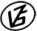 Tapasztalataidat, élményeidet őrömmel fogadjuk! 
(Fotó és videó anyagokat is várunk.)          Elnevezése          ElnevezéseKódjaLeírása1.Szilveszteri futás / Rajt-CélSz-f_
R-CA Széchenyi-liget kapuja előtt2.Szilveszteri futás 
2,1 km fordulóSz-f_
2,1A Csongrádi út DN-i oldalán futó szervizút végénél